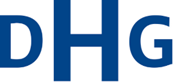 Die Anmeldung zur Tagung und, sofern gewünscht, eine Hotelvermittlung erfolgt ausschließlich über TCH Top Conference Hotels GmbH. Ansprechpartnerin: Katja Reinsdorf, Tel.: 034954 / 903-201Nutzen Sie die Möglichkeit, sich direkt online anzumelden unter folgendem sicheren Link:https://www.tch-hotels.de/teilnehmermanagement/DHG-Fachtagung/Dieses Anmeldeformular und, wenn gewünscht, das Hotelbuchungsformular verwenden Sie nur bei einer Anmeldung per Post, Fax oder Email.Post: TCH Top Conference Hotels GmbH. Thiemendorfer Mark 2, 06796 Brehna.Fax:  034954/903-499 oder -498,   E-Mail: booking@tch-hotels.de1.  Zur Person	Bitte pro Person ein Anmeldeformular, bitte lesbar schreiben.	Bestätigung und Rechnung wird an hier genannte E-Mail-Adresse versandt.Name, Vorname, Titel:     Anschriftzusatz:        Straße, Nr.:         	PLZ, Ort:       Email:                        Telefon:      Institut, Einrichtung, Firma:         2.  ASSISTENZ  Ich fahre Rollstuhl       Ich benötige einen Fahrdienst      Ich benötige andere Hilfen:          Ich nehme teil als Assistent*in von (Name, Vorname):             Teilnehmer*in und Assistent*in bitte jeweils eine eigene Anmeldung ausfüllen!	3.  TAGUNGSBEITRAG 	enthält Mittagessen 19.+20.03.20 in Mensa, Warm- und Kaltgetränke in Pausen; keine Übernachtung.  Mitglied DHG  160,00 Euro		  Nicht-Mitglied  190,00 Euro            ermäßigt*  90,00 Euro*Ermäßigt: Der Beitrag kann auf 90 € reduziert werden, sofern ein Studierendenausweis oder andere geeignete Unterlagen zum Nachweis über kein oder geringfügiges Einkommen vorgelegt werden (begrenztes Kontingent).          												>> weiter Seite 2Anmeldung DHG-Tagung 19./20.03.2020 – Seite 24.  TEILNAHME AN FOREN  	Foren DHG-Standards am Donnerstag 19.03.2020, 15:00-17:00 Uhr	Bitte geben Sie Ihr gewünschtes Forum an (Foren 1 – 5)          1. Wahl:       	          2. Wahl:      	 5.  TEILNAHME AN WORKSHOPS  	Workshops am Freitag 20.03.2020, 11.00 – 13.00 Uhr  	Bitte geben Sie Ihren gewünschten Workshops an (Workshops 1 – 9)           1. Wahl:       	          2. Wahl:      	 						6.  STORNIERUNG   Absagen aus Platzgründen müssen wir uns vorbehalten. Es wird eine Anmeldebestätigung mit Rechnung versandt. Erst dann wird das Tagungskonto mitgeteilt und der Tagungsbeitrag fällig.  Die Teilnahmezusage wird erst mit der rechtzeitigen Überweisung des Tagungsbeitrags wirksam. Für Stornierungen vor dem 15.02.20 stellen wir eine Bearbeitungsgebühr in Höhe von 50,00 Euro in Rechnung. 
Bei Stornierungen nach dem 15.02.2020 kann die Tagungsgebühr nicht mehr zurückerstattet werden.7.  VERBINDLICHE  ANMELDUNG   bis  15.02.2020Für die DHG-Tagung am 19./20.03.2020 melde ich mich verbindlich an.Ort / Datum       		Unterschrift:        Bemerkungen zu Ihrer Anmeldung oder Teilnahme:       8.  DatenschutzerklärungZur Tagungsorganisation einschließlich der Erstellung von Rechnungen, Teilnehmerlisten, Namensschildern sowie des Versands von Tagungsdokumentationen werden im Anmeldeformular dieser DHG-Tagung personenbezogene Daten erhoben, gespeichert und verarbeitet.Die Deutsche Heilpädagogische Gesellschaft e.V. (DHG) hat die Erhebung der betreffenden Daten im Rahmen der Anmeldeorganisation an die die Agentur „TCH Top Conference Hotels GmbH“ (06796 Sandersdorf-Brehna) übertragen. Die Agentur gewährleistet mit einer eigenen Datenschutzerklärung die Einhaltung der geltenden Datenschutzbestimmungen. Eine Weitergabe der erhobenen personenbezogenen Daten erfolgt ausschließlich an die DHG und, soweit erforderlich, an das von Teilnehmer*innen gebuchte Hotel.Eine Verarbeitung der personenbezogenen Daten seitens der DHG erfolgt ausschließlich zum Zwecke der Tagungsorganisation (Anmeldeverfahren, Erstellung von Rechnungen, Teilnehmerlisten, Namensschildern, Versand von Tagungsdokumentationen) auf Grundlage von § 6 Abs. 1b DGSVO und im Rahmen der gelten DHG-Datenschutzordnung.Die Datenschutzerklärung nehme ich zur Kenntnis und bin damit einverstanden.Ort/Datum:                 Unterschrift:       